  «ГОРЯЧАЯ ЛИНИЯ ЕГЭ»  8(86391) 22 3 29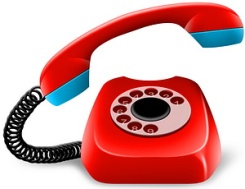 отдел образования Администрации Цимлянского района roocimla.gauriacro.ru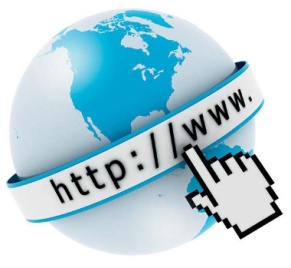 сайт отдел образования Администрации Цимлянского района